Phyllis J. Washington College of Education and Human Sciences Communicative Sciences and Disorders RiteCare Speech, Language, and Hearing Clinic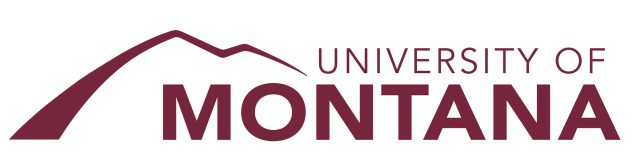 32 Campus DriveMissoula, MT 59812-6695CSD Office:   (406) 243-2363   Fax: 243-2362Clinic Office: (406) 243-2405  Fax: 243-6678Name:Phone number: Email: Organization: Site address:Briefly describe your clinical site and the typical clients you serve. Include ages, disorders, severity, individual, group, or home based services, diversity of clients, and any other information that will help us understand your site.Have you supervised before?Are you ASHA certified? What is the best time and method to contact you?Thank you,AmandaAmanda Jackson, MS, CCC-­‐SLP Clinical Externship Coordinator University of Montana Communicative Sciences & DisordersReturn to: amanda.jackson@mso.umt.edu Office 406.243.2377Fax 406.243.2362An Equal Opportunity University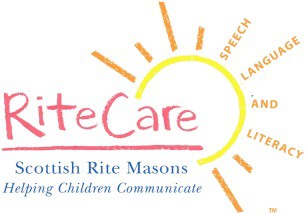 